Муниципальное бюджетное учреждение дополнительного образования «Детская школа искусств г.Шарыпово»ДОПОЛНИТЕЛЬНАЯ ОБЩЕРАЗВИВАЮЩАЯ   ПРОГРАММА В ОБЛАСТИ  ХОРЕОГРАФИЧЕСКОГО  ИСКУССТВАОсновы хореографиинормативный срок обучения: 3 годаг. Шарыпово 2022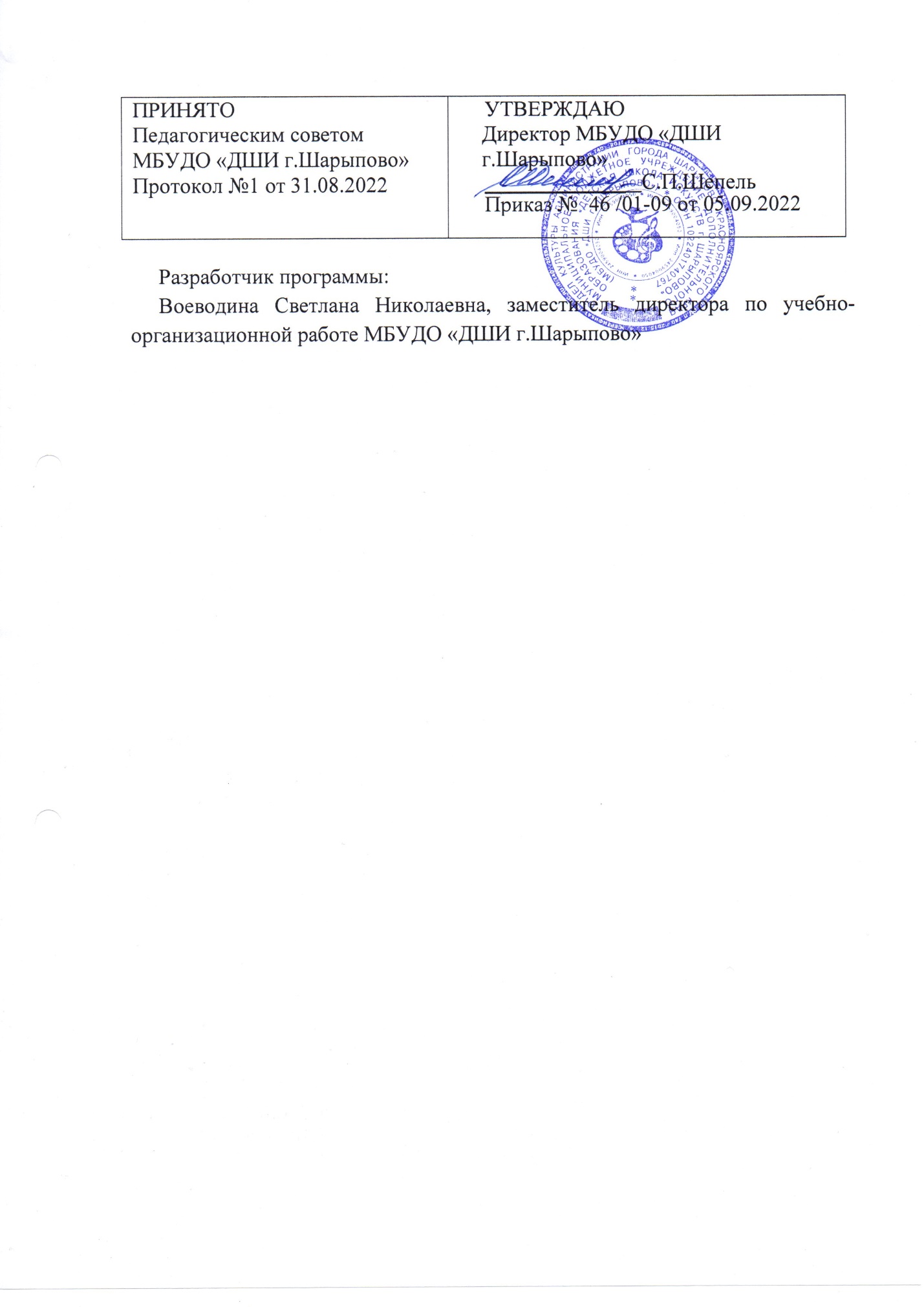 СОДЕРЖАНИЕ Пояснительная записка. Планируемые результаты освоения обучающимися образовательной программы. Учебный план. График образовательного процесса. Перечень программ учебных предметов.Система и критерии оценок промежуточной и итоговой аттестации результатов освоения образовательной программы обучающимисяПрограмма творческой, методической и культурно-просветительской деятельности.1.Пояснительная запискаДополнительная общеразвивающая общеобразовательная программа в области хореографического искусства «Основы хореографии» (далее - образовательная программа) разработана на основе  «Рекомендаций по организации образовательной и методической деятельности при реализации общеразвивающих программ в области искусств», направленных письмом Министерства культуры Российской Федерации от 21.11.2013 №191-01-39/06-ГИ, а также с учетом многолетнего педагогического опыта в области хореографического искусства в детской школе искусств.Программа имеет общеразвивающую направленность, основывается на принципе вариативности для различных возрастных категорий детей, способствует привлечению наибольшего количества детей к художественному образованию.Целью образовательной программы «Основы хореографии» является обеспечение развития творческих способностей учащегося, формирование практических умений и навыков владения различными танцевальными движениями, устойчивого интереса к творческой  деятельности в области хореографического искусства.Реализация программы направлена на решение следующих задач:развитие хореографических способностей; развитие физических данных, координации, ориентировки в пространстве;активизация творческих способностей; психологическое раскрепощение; формирование умений соотносить движение с музыкой; приобретение общетеоретической грамотности, предполагающей знания основ хореографического  искусства;обучение творческому использованию полученных умений и практических навыков;развитие художественного вкуса, фантазии;воспитание внимания, аккуратности, трудолюбия.Предлагаемая программа рассчитана на трехлетний срок обучения.Рекомендуемый возраст детей, приступающих к освоению программы  -  6– 9 лет.2.Планируемые результаты освоения обучающимидополнительной общеразвивающей программы «Основы хореографии».Результатом освоения программы является приобретение обучающимися следующих знаний, умений и навыков в предметных областях:в области исполнительской подготовки:- знаний основ техники безопасности на учебных занятиях и концертной площадке;- знаний принципов взаимодействия музыкальных и хореографических средств выразительности;- умений исполнять танцевальные номера;- умений определять средства музыкальной выразительности в контексте хореографического образа;- умений самостоятельно создавать музыкально-двигательный образ;- навыков владения различными танцевальными движениями, упражнениями на развитие физических данных;- навыков ансамблевого исполнения танцевальных номеров;- навыков сценической практики;- навыков музыкально-пластического интонирования;- навыков сохранения и поддержки собственной физической формы.в области историко-теоретической подготовки:- первичных знаний основных эстетических и стилевых направлений в области хореографического искусства, выдающихся отечественных и зарубежных произведений в области хореографического искусства;- знаний основных средств выразительности хореографического и музыкального искусства;- знаний наиболее употребляемой терминологии хореографического искусства.3.Учебный план      Учебный план общеразвивающей программы «Основы хореографии» разработана на основе  «Рекомендаций по организации образовательной и методической деятельности при реализации общеразвивающих программ в области искусств», направленных письмом Министерства культуры Российской Федерации от 21.11.2013 №191-01-39/06-ГИ, принят решением педагогического Совета, утвержден директором учреждения. В учебном плане образовательной программы  по всем дисциплинам определены количество часов в неделю на каждый год обучения. При реализации программы «Основы хореографии» предусматриваются аудиторные и внеаудиторные (самостоятельные занятия). Внеаудиторная работа (самостоятельная) работа может быть использована на выполнение домашнего задания обучающимися, посещение ими учреждений культуры (филармоний, театров, концертных залов, музеев), участие обучающихся в творческих мероприятиях и просветительской деятельности школы.Изучение учебных  предметов учебного плана осуществляется в форме мелкогрупповых занятий (от 4 до 10 человек) и групповых занятий (численностью от 11 человек). 4.График образовательного процессаПродолжительность учебного года с 1 по 3 классы составляет 39 недель. Продолжительность учебных занятий составляет 34-35 недель.В течение учебного года предусмотрены каникулы, в объеме не менее 4 недель. Летние каникулы устанавливаются в объеме 13 недель. Осенние, зимние, весенние каникулы проводятся в сроки, установленные при реализации основных образовательных программ начального общего и основного общего образования и прописаны в годовом календарном учебном графике школы. В основе расчета количества учебных часов в неделю заложена учебная  единица - урок. Продолжительность урока определена Уставом школы и составляет 40 минут. 5.Перечень программ учебных предметов1.Основы танца2.Основы гимнастики3.Ансамбль4.Музыкальный букварь5.Предмет по выбору: народное пение1.Основы танцаСрок реализации 3 годаРабочая программа «Основы танца» (составитель Новосад М.Г.) разработана на основе  «Рекомендаций по организации образовательной и методической деятельности при реализации общеразвивающих программ в области искусства», направленных письмом Министерства культуры Российской Федерации от 21.11.2013 №191-01-39/06-ГИ, а также с учетом многолетнего педагогического опыта в области музыкально-ритмического и хореографического развития детей в детских школах искусств.Срок реализации данной программы составляет 3 года. Целью предмета «Основы танца» является развитие танцевальных способностей учащихся через овладение основами хореографического  искусства.         Задачами учебного предмета являются:развитие хореографических способностей; развитие физических данных, координации, ориентировки в пространстве;активизация творческих способностей; психологическое раскрепощение; формирование умений соотносить движение с музыкой; приобретение общетеоретической грамотности, предполагающей знания основ хореографического  искусства;обучение творческому использованию полученных умений и практических навыков;развитие художественного вкуса, фантазии;воспитание внимания, аккуратности, трудолюбия.Результатом освоения программы по учебному предмету «Основы танца»  является приобретение учащимися следующих знаний, умений и навыков:знаний основных понятий и терминов в области хореографии; представлений о двигательных функциях отдельных частей тела;знание позиций ног, рук;навыков координации;владение различными танцевальными движениями;представлений о сценической площадке, рисунке танца, слаженности и культуре исполнения танца;навыков исполнения танцевальных движений, комбинаций и композиций.2.Основы гимнастикиСрок реализации 3 годаРабочая программа «Основы гимнастики» (составитель Перепечко Е.В.) разработана на основе  «Рекомендаций по организации образовательной и методической деятельности при реализации общеразвивающих программ в области искусства», направленных письмом Министерства культуры Российской Федерации от 21.11.2013 №191-01-39/06-ГИ, а также с учетом многолетнего педагогического опыта в области музыкально-ритмического и хореографического развития детей в детских школах искусств.Срок реализации данной программы составляет 3 года. Целью предмета «Основы гимнастики» является обучение и овладение учащимися специальными знаниями и навыками двигательной активности, развивающими гибкость, выносливость, быстроту и координацию движений, и способствующими успешному освоению технически сложных движений.       Задачами учебного предмета являются:развитие хореографических способностей; развитие физических данных, координации, ориентировки в пространстве;активизация творческих способностей; психологическое раскрепощение; формирование умений соотносить движение с музыкой; приобретение общетеоретической грамотности, предполагающей знания основ хореографического искусства;обучение творческому использованию полученных умений и практических навыков;развитие художественного вкуса, фантазии;воспитание внимания, аккуратности, трудолюбия.Результатом освоения программы по учебному предмету «Основы гимнастики»  является приобретение учащимися следующих знаний, умений и навыков:знание анатомического строения тела;знание приемов правильного дыхания;знание правил безопасности при выполнении физических упражнений;знание о роли физической культуры и спорта в формировании здорового образа жизни;умение выполнять комплексы упражнений утренней и корригирующей гимнастики с учетом индивидуальных особенностей организма;умение сознательно управлять своим телом;умение распределять движения во времени и в пространстве;владение комплексом упражнений на развитие гибкости корпуса;навыки координаций движений.3.Ансамбль.Срок реализации 3 годаРабочая программа «Ансамбль» (составитель Новосад М.Г.) разработана на основе  «Рекомендаций по организации образовательной и методической деятельности при реализации общеразвивающих программ в области искусства», направленных письмом Министерства культуры Российской Федерации от 21.11.2013 №191-01-39/06-ГИ, а также с учетом многолетнего педагогического опыта в области музыкально-ритмического и хореографического развития детей в детских школах искусств.Срок реализации данной программы составляет 3 года. Целью учебного предмета «Ансамбль» является: развитие танцевально-исполнительских способностей учащихся, необходимых для исполнения танцевальных композиций различных жанров и форм.Задачи: развитие танцевальности, чувства позы, умение правильно распределять сценическую площадку; развитие музыкальности, координации движений; развитие чувства ансамбля (чувства партнерства), двигательно- танцевальных способностей, артистизма; приобретение обучающимися опыта творческой деятельности и публичных выступлений; стимулирование развития эмоциональности, памяти, мышления, воображения и творческой активности в ансамбле; умение преодолевать технические трудности при исполнении сложных комбинаций;формирование у одаренных детей комплекса знаний, умений и навыков, позволяющих в дальнейшем осваивать профессиональные образовательные программы в области хореографического искусства.Требования к уровню подготовки выпускника:умение осуществлять подготовку концертных номеров, партий под руководством преподавателя; умение работы в танцевальном коллективе; умение видеть, анализировать и исправлять ошибки исполнения; умение понимать и исполнять указание преподавателя, творчески работать над хореографическим произведением на репетиции;навыки участия в репетиционной работе.4.Музыкальный букварьСрок реализации 3 годаРабочая программа «Музыкальный букварь» (составитель Воеводина С.Н.) разработана на основе  «Рекомендаций по организации образовательной и методической деятельности при реализации общеразвивающих программ в области искусства», направленных письмом Министерства культуры Российской Федерации от 21.11.2013 №191-01-39/06-ГИ, а также с учетом многолетнего педагогического опыта.Срок реализации данной программы составляет 3 года. Целью предмета является воспитание культуры слушания и восприятия музыки на основе формирования представлений о музыке как виде искусства, а также развитие музыкально-творческих способностей, приобретение знаний, умений и навыков в области музыкального искусства. Задачами предмета «Музыкальный букварь» являются: обучение основам музыкальной грамоты; развитие у обучающихся навыков восприятия музыкальных произведений; формирование образного мышления, необходимого для развития творческой личности; создание необходимой теоретической базы для понимания обучающимися связи музыкального и хореографического искусства; формирование целостного представления об исторических путях развития народной музыкальной культуры в песенном и танцевальном жанрах; формирование умения эмоционально-образно воспринимать и характеризовать музыкальные произведения; эстетическое воспитание учащихся средствами музыкального и хореографического искусства. Уровень подготовки обучающихся является результатом освоения программы учебного предмета «Музыкальный букварь» и включает следующие знания, умения, навыки: знание специфики музыки как вида искусства; знание музыкальной терминологии, актуальной для хореографического искусства; знание основ музыкальной грамоты (размер, динамика, темп, строение музыкального произведения); умение эмоционально-образно воспринимать и характеризовать музыкальные произведения; умение пользоваться музыкальной терминологией, актуальной для хореографического искусства; умение различать звучания отдельных музыкальных инструментов; умение запоминать и воспроизводить (просчитывать) метр, ритм и мелодику несложных музыкальных произведений. 5.Предмет по выбору: народное пениеСрок реализации 3 годаРабочая программа «Народное пение» (составитель Шаньшина И.Ю.) разработана на основе  «Рекомендаций по организации образовательной и методической деятельности при реализации общеразвивающих программ в области искусства», направленных письмом Министерства культуры Российской Федерации от 21.11.2013 №191-01-39/06-ГИ, а также с учетом многолетнего педагогического опыта.Срок реализации данной программы составляет 3 года. Цель программы: расширение картины мира ребенка и осознания своей роли в нем; воспитание учащихся в духе народной культуры, отражающей особенности менталитета народа; ориентация детей на национальные ценности и формирования этнического самосознания.Основные образовательные задачи:привить интерес ребенка к фольклору, как к источнику народной мудрости, красоты;дать учащимся представление о многообразии музыкально-поэтического творчества доступного для освоения в детском возрасте.изучить традиционный праздничный календарь по обычаям и обрядам;сформировать навыки пения в традиционной манере исполнения;приобщить к историческим и культурным ценностям общества.По окончанию курса обучения ребенок должен иметь следующие навыки и умения: уметь петь интонационно чисто в унисон в народной манере исполнения,владеть исполнением двухголосных произведений как с сопровождением, так и без музыкального сопровождения,знать основное содержание главных календарных  праздников: зимние Святки, масленица, Сороки и др.уметь исполнять народно-песенный материал разных жанров,знать русские народные инструменты (ударные, духовые, струнные),овладеть основами фольклорной хореографии.6. Система и критерии оценок промежуточной и итоговой аттестации результатов освоения образовательной программы обучающимисяОценка качества реализации образовательной программы включает в себя текущий контроль успеваемости, промежуточную и итоговую  аттестацию обучающихся.В качестве средств текущего контроля успеваемости могут использоваться просмотры, контрольные работы. Преподаватель имеет возможность по своему усмотрению проводить промежуточные просмотры по разделам программы. Текущий контроль успеваемости обучающихся проводится в счет аудиторного времени, предусмотренного на учебный предмет. Текущий контроль направлен на поддержание учебной дисциплины, выявление отношения к предмету, на ответственную организацию домашних занятий, имеет воспитательные цели, может носить стимулирующий характер. Текущий контроль осуществляется регулярно преподавателем, оценки выставляются в журнал и дневник учащегося. В них учитываются:отношение ребенка к занятиям, его старания и прилежность;качество выполнения предложенных заданий;инициативность и проявление самостоятельности, как на уроке, так и во время домашней работы;темпы продвижения.Промежуточная аттестация проводится в форме контрольных уроков, творческих просмотров на завершающих полугодие учебных занятиях в счет аудиторного времени, предусмотренного на учебный предмет.      Итоговая аттестация проводится в форме контрольного урока или участия в  годовом отчетном концерте школы. Система оценок в рамках промежуточной аттестации предполагает пятибалльную   шкалу. Критерии оценки качества подготовки учащегося  позволяют определить уровень освоения материала, предусмотренного учебной программой. Критерии оценок (общие): 5 («отлично») технически качественное и художественно осмысленное исполнение, отвечающее всем требованиям на данном этапе обучения. 4 («хорошо») отметка отражает грамотное исполнение с небольшими недочетами (как в техническом плане, так и в художественном смысле). 3 («удовлетворительно») исполнение с большим количеством недочетов, 2 («неудовлетворительно») комплекс недостатков, являющийся следствием отсутствия домашних занятий, а также плохая посещаемость аудиторных занятий. Более конкретные критерии оценок содержатся в программах учебных предметов. Оценки выставляются по окончании каждой четверти.7.Программа  творческой, методической и культурно-просветительской деятельности школы.С целью обеспечения высокого качества образования, его доступности, открытости, привлекательности для обучающихся, их родителей и всего общества школа должна создать комфортную развивающую образовательную среду, обеспечивающую возможность:выявления и развития одаренных детей в области музыкального искусства;организации творческой и культурно-просветительской деятельности. Программа творческой деятельности учащихся включает в себя:проведения творческих мероприятий (конкурсов, фестивалей, мастер-классов, олимпиад, концертов, творческих вечеров, театрализованных представлений и др.);организации посещений обучающимися учреждений культуры и организаций (филармоний, выставочных залов, театров, музеев и др.);       Организация  методической  деятельности  учащихся  направлена  на формирование  навыков  работы  с  научно-методической  литературой, эпистолярными  источниками  и  библиотечными  архивами.  Методическая деятельность  также  включает  в  себя  написание  рецензий  на  посещение культурного (творческого) мероприятия, концерта,  выставки, мастер-класса. Кроме  этого,  в  программу  методической  деятельности  входит  участие учащихся в семинарах, мастер-классах, форумах, конференциях в различных формах (в  качестве  докладчика,  в  качестве  слушателя,  форма  тезисов,  с иллюстративным материалом).         Культурно-просветительская  деятельность  учащихся  осуществляется через  участие  в  фестивалях,  олимпиадах,  творческих вечерах,  через  посещения  учащимися  учреждений  культуры (филармоний, выставочных  и  концертных  залов,  театров,  музеев  и  др.),  а  также организацию   культурно-просветительской  деятельности  совместно  с другими  образовательными  учреждениями.      Программа творческой, методической и культурно-просветительской деятельности отражается в плане школы.ПЛАНтворческой, культурно-просветительской работы№п/пНаименование учебного предметаГоды обучения (классы), кол-во аудиторных часов в неделюГоды обучения (классы), кол-во аудиторных часов в неделюГоды обучения (классы), кол-во аудиторных часов в неделюПромежуточная и итоговая аттестация (года обучения, классы)IIIIII1.Учебные предметы исполнительской подготовки:6661.1.Основы танца222III1.2.Основы гимнастики222III1.3.Ансамбль2222.Учебный предмет историко-теоретической подготовки:1112.1.Музыкальный букварь111III3.Предмет по выбору: народное пение111Всего:888Дата  проведения  Дата  проведения  Мероприятиясентябрьсентябрь1.Родительские собрания для родителей;2.Акция «Молодежь за МИР против террора», посвященное Дню солидарности в борьбе с терроризмом (5 сентября);октябрьоктябрь1.Внутришкольный концерт ко Дню учителя;2. «Посвящение в юные музыканты»;3.Участие в праздничных мероприятиях в рамках празднования Дня пожилого человека;4.Международный конкурс детского творчества «Красота Божьего мира» (епархиальный этап);5.Всероссийский фестиваль-конкурс искусств «Вертикаль-личность» (г.Красноярск);6.Всесибирский конкурс любительских хореографических коллективов имени М.С. Годенко (6-7 ноября, г.Красноярск);7.Краевая олимпиада по изобразительному искусству (22 октября, г.Ачинск)ноябрьноябрь1. «Посвящение в юные художники»;2. Участие в праздничной программе, посвященной Дню полиции;3. Участие в праздничной программе, посвященной Дню матери (24 ноября);4. Участие в мероприятии «Ночь искусств»;5. Участие в Ежегодной краевой акции «Сибирский хоровод»;6. Открытый зональный конкурс исполнительского мастерства и художественного творчества «Территория классики» (26 ноября ЗАТО п.Солнечный);7. Филармония: Кирилл Русинов (гитара) А. Шендрик (аккордеон) (16ноября)декабрьдекабрь1.Отчетные концерты учащихся музыкального отделения:Концерт «Новогодний калейдоскоп» фортепианного отделения;Концерт «Новогодний фейерверк» (народно-оркестровое отделение;2.Участие в концертной программе, посвященной Дню энергетиков;3. Открытый конкурс юных музыкантов «От техники-до музыкального совершенства» (п.Дубинино);4.Выставка учащихся и преподавателей художественного отделения «Искусство-учитель-ученик»январьянварь1. Участие в новогоднем представлении на Городской елке;2. Участие в фестивале духовной музыки и народного творчества «Славим Святое Рождество» (п.Дубинино);3. Открытый конкурс юных музыкантов «Мир в зеркале музыки» (  21 января, г.Шарыпово);февральфевраль1. XIV открытая зональная теоретическая олимпиада «Черные, белые клавиши гаммы» (04 февраля, г.Шарыпово);2.Краевая музыкально-теоретическая олимпиада среди учащихся выпускных классов детских школ искусств (11 февраля, г.Красноярск); 3.Конкурс-фестиваль в рамках Международного проекта «Сибирь зажигает звезды» (г.Красноярск);4. Участие в концертной программе «Рождественские звезды»;мартмарт1. XI открытый зональный конкурс юных пианистов «Неразгаданные звуки рояля» (18 марта, г.Шарыпово); 2.День открытых дверей  Красноярского колледжа искусств им. П.И.Иванова-Радкевича;3.Зональный фестиваль-конкурс детского художественного творчества «Синяя птица»  (г.Ачинск);4. Краевой конкурс учебных работ среди учащихся ДХШ и художественных отделений ДШИ Красноярского края в номинаций «Станковая композиция» (г.Ачинск);5.Открытый зональный фестиваль – конкурс хоровой и ансамблевой музыки «Звучат ансамбли светло и глубоко» (г.Назарово);6.Открытый всероссийский конкурс молодых исполнителей им.Н.Л.Тулуниной (г.Красноярск) 7.Открытый городской конкурс детских талантов «Зажги свою звезду» (п.Дубинино);8. Мероприятие «Уроки культуры и искусства»:Музыкальная гостиная «Музыкальный зоопарк»;Выставка детских работ учащихся;Посещение школьного музея;9.Праздничный концерт «Мамина улыбка»;10.Участие творческих коллективов школы в городском концерте, посвященном 8 марта;апрельапрель1.Отчетный концерт ДШИ;2.Юбилейный концерт хореографического отделения и ансамбля «Звонкий каблучок»3. Открытый межрегиональный фестиваль-конкурс детских хореографических коллективов «Плясица» (п.Шушенское)4.Открытый зональный конкурс детского творчества «Браво!» (г.Ужур)5. Открытая городская олимпиада по сольфеджио Музыкальная капель»;6.Фестиваль духовной музыки и народного творчества «Пасхальная радость» (п.Дубинино);маймай1. Выездные концерты учащихся и преподавателей школы искусств в рамках творческой акции «Талантливый город-талантливые дети»;2.Концерт «Наследники победители» для ветеранов и участников боевых действий, посвященный 78 –летию Победы в ВОВ;3.Отчетный концерт эстетического отделения;4.Участие в мероприятиях, посвященных 78 –летию Победы в ВОВ:Парад;Концертная программа;Выставка детских художественных работ «Нарисуем небо без войны»;июньиюнь1.Выпускной бал ДШИ;2.Выставка дипломных работ учащихся художественного отделения;3.Квест-путешествие по школе искусств, мастер-классы для воспитанников летней оздоровительной площадки; 4. Концерт «Талантливый город - талантливые дети» в рамках цикла летних мероприятий «Детствопарк»;5. Участие в фестивале национальных культур;июльиюль1.Подготовка к учебному процессу;2.Участие в мероприятиях, посвященных празднованию Дня города:Концерт «Талантливый город - талантливые дети»»;Выставка детских художественных работ «Моя милая малая Родина»;августавгуст1. Подготовка к учебному процессу;2. Приемные экзамены, формирование контингента на новый учебный год; методическая работаметодическая работаметодическая работаежегодноРазработка и корректировка образовательных программ в целях совершенствования учебного процесса в соответствии с федеральными государственными требованиями к минимуму содержания, структуре и условиям реализации дополнительных общеобразовательных программ в области искусств.Разработка и корректировка образовательных программ в целях совершенствования учебного процесса в соответствии с федеральными государственными требованиями к минимуму содержания, структуре и условиям реализации дополнительных общеобразовательных программ в области искусств.1 раз в два годаУчастие в Красноярском краевом конкурсе методических работУчастие в Красноярском краевом конкурсе методических работежегодно по плану КНУЦУчастие в краевых педагогических ассамблеях, педагогических чтениях западной группы городов Красноярского краяУчастие в краевых педагогических ассамблеях, педагогических чтениях западной группы городов Красноярского краяежегодно по плану КНУЦУчастие в краевом методическом семинаре директоров и преподавателей детских художественных школ и художественных отделений школ искусств Ачинского методического объединения.                                                                                                                                                                                                                                                                                                                                                                                                                                                                                                                                                                                                                                                                                                                                                                                                                                                              Участие в краевом методическом семинаре директоров и преподавателей детских художественных школ и художественных отделений школ искусств Ачинского методического объединения.                                                                                                                                                                                                                                                                                                                                                                                                                                                                                                                                                                                                                                                                                                                                                                                                                                                              ежегодно  по плану школыПроведение и взаимопосещение открытых уроков.Проведение и взаимопосещение открытых уроков.ежегодно  по плану школыУчастие и  посещение мастер- классов ведущих специалистов, мастеров искусства.Участие и  посещение мастер- классов ведущих специалистов, мастеров искусства.ежегодно по плану школыУчастие в работе зонального, районного и школьного методического объединения преподавателей по актуальным темам современной педагогики, психологии и методики преподавания.Участие в работе зонального, районного и школьного методического объединения преподавателей по актуальным темам современной педагогики, психологии и методики преподавания.ежегодноРазработка учебно-методической документации по всем учебным предметам, разработка дидактических материалов по предметам.Разработка учебно-методической документации по всем учебным предметам, разработка дидактических материалов по предметам.ежегодноПрименение в образовательном процессе современных учебников, учебно-методических пособий, хрестоматий, нотных изданий, аудио-, видеоматериалов и других учебно-методических материаловПрименение в образовательном процессе современных учебников, учебно-методических пособий, хрестоматий, нотных изданий, аудио-, видеоматериалов и других учебно-методических материалов1 раз в 3 года по плану КПКОбучение на курсах повышения квалификации.Обучение на курсах повышения квалификации.